Задание 1Тестирование1. В ОБЛАСТИ ЗАДНЕЙ ТРЕТИ ЯЗЫКА ВКУСОВУЮ ЧУВСТВИТЕЛЬНОСТЬ ВОСПРИНИМАЮТ ВОЛОКНА:1) тройничного нерва;2) языкоглоточного нерва;3) лицевого нерва;4) блуждающего нерва;2. ЛИЦЕВОЙ НЕРВ ВЫХОДИТ ИЗ ПОЛОСТИ ЧЕРЕПА ЧЕРЕЗ:1) круглое отверстие;2) шило-сосцевидное отверстие;3) овальное отверстие;4) рваное отверстие;3. В ЛИЦЕВОМ КАНАЛЕ ОТ ЛИЦЕВОГО НЕРВА ОТХОДИТ:1) барабанная струна;2) задний ушной нерв;3) промежуточный нерв;4) височная ветвь;4. ИЗ ПОЛОСТИ ЧЕРЕПА ЯЗЫКОГЛОТОЧНЫЙ НЕРВ ВЫХОДИТ ЧЕРЕЗ:1) круглое отверстие;2) рваное отверстие;3) яремное отверстие;4) большое затылочное отверстие;5. СОЕДИНИТЕЛЬНАЯ ВЕТВЬ ЯЗЫКОГЛОТОЧНОГО НЕРВА СОЕДИНЯЕТСЯ С ВЕТВЬЮ:1) лицевого нерва;2) блуждающего нерва;3) тройничного нерва;4) подъязычного нерва;6. МЕЖДУ ПИРАМИДОЙ И ОЛИВОЙ ИЗ МОЗГА ВЫХОДИТ:1) нерв девятой пары;2) нерв одиннадцатой пары;3) нерв двенадцатой пары;4) нерв десятой пары;7. ОТ БЛУЖДАЮЩЕГО НЕРВА ОТХОДИТ:1) барабанный нерв;2) возвратный гортанный нерв;3) глубокий каменистый нерв;4) стременной нерв;8. ПОДЪЯЗЫЧНЫЙ НЕРВ ИННЕРВИРУЕТ:1) слизистую оболочку корня языка;2) собственные мышцы языка;3) вкусовые сосочки языка;4) подъязычную слюнную железу;9. В ОБРАЗОВАНИИ ШЕЙНОЙ ПЕТЛИ УЧАСТВУЕТ:1) лицевой нерв;2) добавочный нерв;3) языкоглоточный;4) подъязычный нерв;10. ЯДРО ОДИНОЧНОГО ПУТИ ЯВЛЯЕТСЯ ОБЩИМ ЯДРОМ ДЛЯ СЛЕДУЮЩИХ НЕРВОВ:1) девятой и десятой пар нервов;2) одиннадцатой и двенадцатой пар нервов;3) седьмой и восьмой пар нервов;4) пятой и седьмой пар нервов;Задание 2Решите задачиПри обследовании больного с переломом основания черепа выявлены: утрата вкусовой и общей чувствительности слизистой задней трети языка, нарушение чувствительности в области зева, глотки, некоторые расстройства глотания.Вопрос 1: О повреждении каких нервов должен подумать врач?Вопрос 2: Назовите ветви данного нерва.У больного в ходе операции на щитовидной железе нарушились голосообразование и чувствительность слизистой гортани.Вопрос 1: Какой нерв мог быть поврежден при проведении оперативного вмешательства? Назовите ветвь.Задание 3Дайте ответы на вопросы:Назовите вегетативные ветви лицевого нерва________________________________Что иннервируют волокна ушного узла________________________Стременная мышца иннервируется__________________Констрикторы глотки (назовите их) иннервируются_______________________________ Слизистую оболочку гортани ниже голосовой щели иннервирует______________________Через какое отверстие XII пара покидает полость черепа_________________Что иннервирует подъязычный нерв и какие по функции волокна он содержит___________В каком месте на основании мозга выходят черепные корешки добавочного нерва?_______Слизистую оболочку глотки иннервируют_______________________________ Какие отделы пищеварительного тракта иннервирует блуждающий нерв____________Мышцы языка (назовите их) иннервируются________________________________Что иннервирует добавочный нерв_______________Задание 4На схеме ромбовидной ямки изобразите проекцию ядер VII и IX, X, IX, XII пар ЧН с указанием названия и их функцииНарисуйте схему вкусового анализатора. Проведите волокна от рецепторов, покажите переключение нейронов, укажите подкорковые и корковые центры.Подпишите ветви лицевого нерва, указав их функцию и области иннервации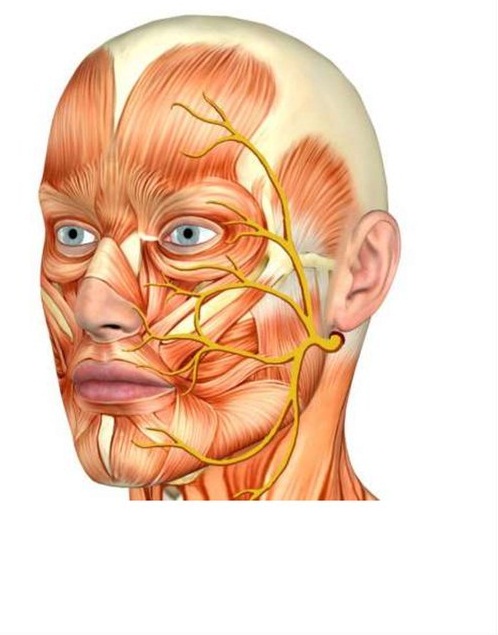 Задание 5Сделайте описание иннервации в виде граф логической структуры:слезной железы, околоушной слюнной железы. Какие нервы и их ветви обеспечивают иннервацию, укажите в скобках их функцию.